ANEXO III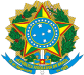 RELATÓRIO DE EXECUÇÃOPORTARIA MDS Nº 898, DE 12 DE JULHO DE 2023 AÇÃO DE DISTRIBUIÇÃO DE ALIMENTOS (ADA)DO RECEBIMENTO DOS GÊNEROS ALIMENTÍCIOSENTE SOLICITANTE:Nº DE CESTAS DISTRIBUÍDAS: PERÍODO/DATA DE ENTREGA : LOCAL DE ENTREGA:MUNICÍPIO:	CEP:NOME DO RESPONSÁVEL PELO RECEBIMENTO:TELEFONE DE CONTATO:EMAIL:CPF:RESPONSÁVEL PELA GESTÃO, COORDENAÇÃO E DISTRIBUIÇÃO DOS GÊNEROS ALIMENTÍCIOSNOME:CARGO:Nº MATRÍCULA:TELEFONE DE CONTATO:EMAIL:CPF:DA DISTRIBUIÇÃO DOS GÊNEROS ALIMENTÍCIOSRegistre-se que os gêneros alimentícios foram destinados exclusivamente às famílias em situação de insegurança alimentar e que mantémos sob guarda a relação dos beneficiários devidamente assinada e disponível para eventual fiscalização, conforme dispositivos constantes da Portaria Nº 898 de 12/07/2023.Por fim, declaro que todos os requisitos da referida Portaria foram integralmente atendidos, razão pela qual, submeto este Relatório de Prestação de Contas ao Ministério do Desenvolvimento e Assistencia Social, Família e Combate à Fome.INFORMAÇÕES ADICIONAIS: (descrever resumidamente o que julgar conveniente)Sem mais para o momento. 	,/	/	_/	/Responsável pela distribuição	Representante do Ente solicitante